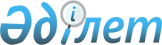 Новокубанка селосының көшелерінің атауын өзгерту туралыАқмола облысы Шортанды ауданы Новокубанка селолық округі әкімінің 2008 жылғы 27 наурыздағы N 5 шешімі. Ақмола облысы Шортанды ауданының Әділет басқармасында 2008 жылғы 10 сәуірде N 1-18-50 тіркелді

      Қазақстан Республикасының «Қазақстан Республикасындағы жергілікті мемлекеттік басқару және өзін-өзі басқару туралы» 2001 жылдың 23 қантарындағы Заңының 35 бабы 2 тармағына, Қазақстан Республикасының "Қазақстан Республикасының әкімшілік - аумақтық құрылысы туралы" 1993 жылдың 8 желтоқсанындағы Заңының 14 бабының 4) тармағына және, Шортанды ауданының тілдер саясаты және онамастика жөніндегі комиссиясының 2007 жылғы 3 шілдедегі № 3 шешімі, Новокубанка селосы тұрғындарының 2007 жылғы 15 маусымдағы жиынының № 9 хаттамасыны сәйкес Новокубанка селолық округінің әкімі ШЕШТІ:

      Ескерту. Кіріспеге өзгеріс енгізілді - Ақмола облысы Шортанды ауданы Новокубанка селолық округі әкімінің 23.07.2015 № 10 (ресми жарияланған күнінен бастап қолданысқа енгізіледі) шешімімен.



      1. Новокубанка селосының төмендегі көшелерінің атаулары

      өзгертілсін:

      Первомайская көшесі Абая көшесіне;

      Советская көшесі Сәкен Сейфулин көшесіне;

      Мира көшесі Бейбітшілік көшесіне;

      Грейдерная көшесі Кенесары көшесіне.



      2. Осы шешім Шортанды ауданының әділет басқармасында мемлекеттік тіркеуден өткен сәттен бастап күшіне енеді және ресми жарияланған сәттен бастап қолданысқа кіреді.      Әкім                                       И.Смаилов      КЕЛІСІЛДІ:      Шортанды ауданының "Мәдениет

      және тілдер дамыту бөлімі"

      Мемлекеттік мекемесінің

      бастығы                                    Т.Бартош
					© 2012. Қазақстан Республикасы Әділет министрлігінің «Қазақстан Республикасының Заңнама және құқықтық ақпарат институты» ШЖҚ РМК
				